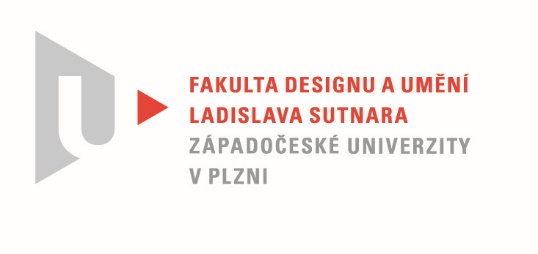 Protokol o hodnoceníkvalifikační práce Název bakalářské práce:  Hudební produktPráci předložil student:  SUDOVÁ EliškaStudijní obor a specializace:  Design, specializace Produktový designHodnocení vedoucího prácePráci hodnotil: Ing. Petr Siebert  Cíl práceCíl práce byl po formální i faktické stránce naplněn. Stručný komentář hodnotiteleAutorka vytvořila návrh na akustický klavír. Originální podoba vychází z organických tvarů a je asymetrická. Práce je doplněna o stoličku, která je navržena ve stejném stylu, jako futuristický klavír. V textu autorka zmiňuje snahu promítnout zvuk do podoby nástroje, to se jí podle mě podařilo. Vytvořila jakousi vlnu, která plynule propojuje tělo nástroje s podstavcem. Dokážu si představit opěrnou část více subtilnější. V předloženém řešení vidím možný funkční problém. Při styku podstavce s podlahou, bude klavír opřen o plochu a ne v bodech. Špatně se budou vyrovnávat případné nerovnost na podlaze. Do této tvarové souhry mi neladí ukončení víka rovnou hranou. Hodila by se křivka. Neobvyklá je konstrukce klavíru. Tělo klavíru je z části kovové a z části z recyklovaného polypropylenu s dřevěnými vlákny, víko je ze skla. Jak by zvolené materiály fungovaly akusticky, nedokážu se svými znalostmi posoudit. Problematicky vidím složitost výroby nástroje a cenu. Pravděpodobně by byla dosažena vysoká hmotnost, a horší mobilita. Líbilo by se mi, pokud by byly rendery, nebo model vyšperkovány logem nebo názvem. Koncept klavíru považuji za spíše solitární nástroj a pro sériovou výrobu nevhodný, tím nechci snižovat tvarovou kvalitu předvedené práce. Vyjádření o plagiátorstvíDílo na základě mých znalostí není plagiátem.4. Navrhovaná známka a případný komentářVelmi dobře.Datum: 12.8.2020					Podpis:	*) Nehodící se škrtněteTisk oboustranný